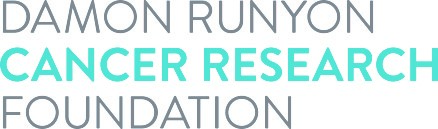 Acceptance of AwardI realize that the Damon Runyon Clinical Investigator Award is given to a limited number of individuals and accept this award with a good-faith intention of completing the full three-year term.  It is understood by all parties that this award in no way constitutes an employer-employee relationship between the Damon Runyon Cancer Research Foundation and the recipient.  I will identify myself as a Damon Runyon Clinical Investigator and consent to the use of my name, photograph and description of discoveries related to this award as well as subsequent discoveries in connection with the Foundation’s solicitations and publicity of its activities.  All the following parties agree to abide by the terms set forth in the Award Statement.Damon Runyon Award recipient's signature:_________________________________	Date: ___________'s signature:________________________________________________		Date: ___________Co-Mentor’s signature (if applicable):____________________________________		Date: ___________Institutional signature:_____________________________________________		Date: ___________Print Institutional Signee’s name:      	Title:      Specific types of cancer to which project relates:      Relevance of project to cancer (in layman's terms):      